Задание 1Тестирование1. В ОБЛАСТИ ЗАДНЕЙ ТРЕТИ ЯЗЫКА ВКУСОВУЮ ЧУВСТВИТЕЛЬНОСТЬ ВОСПРИНИМАЮТ ВОЛОКНА:1) тройничного нерва;2) языкоглоточного нерва;3) лицевого нерва;4) блуждающего нерва;2. ЛИЦЕВОЙ НЕРВ ВЫХОДИТ ИЗ ПОЛОСТИ ЧЕРЕПА ЧЕРЕЗ:1) круглое отверстие;2) шило-сосцевидное отверстие;3) овальное отверстие;4) рваное отверстие;3. В ЛИЦЕВОМ КАНАЛЕ ОТ ЛИЦЕВОГО НЕРВА ОТХОДИТ:1) барабанная струна;2) задний ушной нерв;3) промежуточный нерв;4) височная ветвь;4. ИЗ ПОЛОСТИ ЧЕРЕПА ЯЗЫКОГЛОТОЧНЫЙ НЕРВ ВЫХОДИТ ЧЕРЕЗ:1) круглое отверстие;2) рваное отверстие;3) яремное отверстие;4) большое затылочное отверстие;5. СОЕДИНИТЕЛЬНАЯ ВЕТВЬ ЯЗЫКОГЛОТОЧНОГО НЕРВА СОЕДИНЯЕТСЯ С ВЕТВЬЮ:1) лицевого нерва;2) блуждающего нерва;3) тройничного нерва;4) подъязычного нерва;Задание 2Решите задачу1. У больного отмечается нарушение иннервации мимической мускулатуры на одной стороне и нарушение вкусовой чувствительности на той же половине языка.Вопрос 1: Повреждение, какого нерва можно заподозрить у больных?Вопрос 2: На каком уровне произошло повреждение этого нерва в первом и втором случаях?Задание 3Сделайте описание иннервации:слезной железы, околоушной слюнной железы. Какие нервы и их ветви обеспечивают иннервацию, укажите их функцию.Задание 4Подпишите ветви лицевого нерва, указав их функцию и области иннервации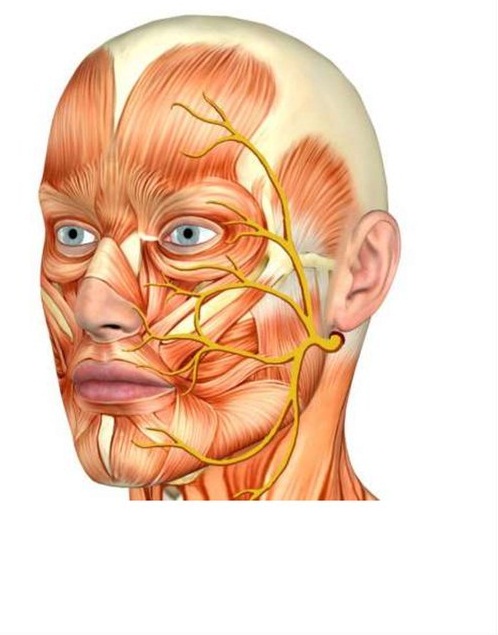 